Department of AccountsPayroll BulletinW-2s for Other StatesContinued on next pageCreate State W-2 FilesThis will produce a file for COVA agencies to use for non-VA state W-2 reporting requirements. It can then be uploaded to the respective state’s website or submitted as a file if required by the stateNavigation:  Menu > Payroll for North America > U.S. Annual Processing > W-2 Reporting > COVA Create State W-2 FileAdd Run ControlEnter Parameters – See screenshots example and instructions below.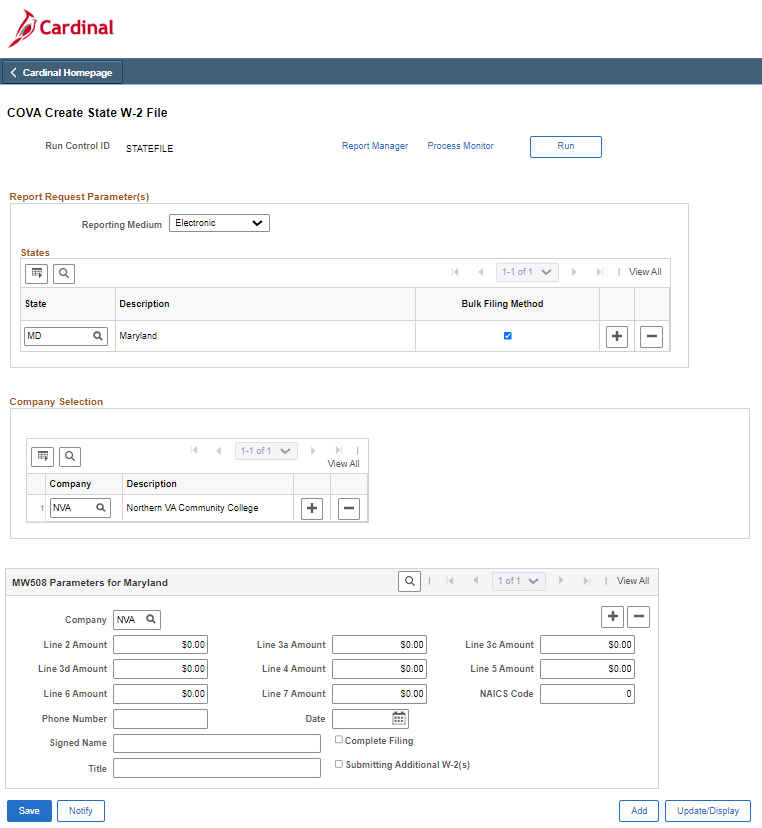 Create State W-2 Files, continuedReporting Medium – Leave as ‘Electronic’State - Enter the state code desired for the file.Company Selection - Enter the desired company code for the respective file.Some states have extra parameters at the bottom of the page.  Fill in fields according to requirements by each state.SaveClick RunClick OK on Process Scheduler RequestClick on the Process Monitor linkOnce the process has status of Success, click on Details.  Two files are created: 1) PDF containing a summary report.  2)  txt file containing employee W-2 file for electronic submission to the state.Save the files in your desired folder.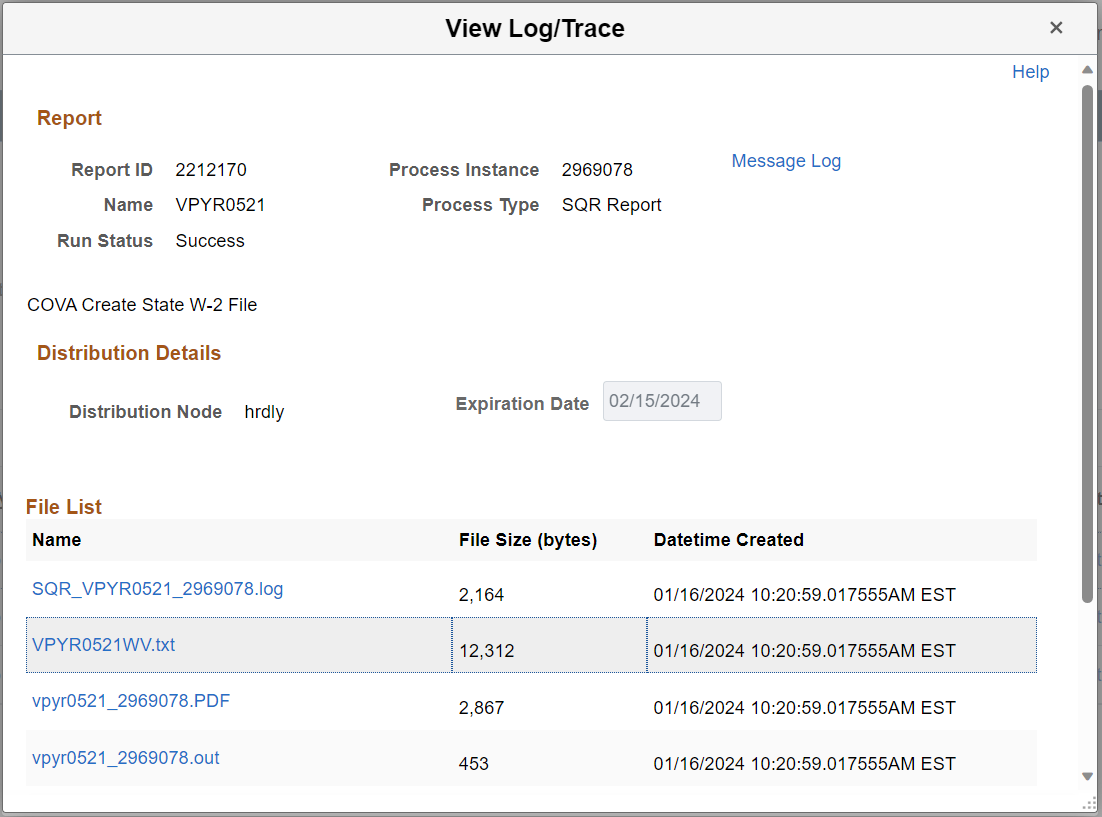 Create State W-2 Files, continued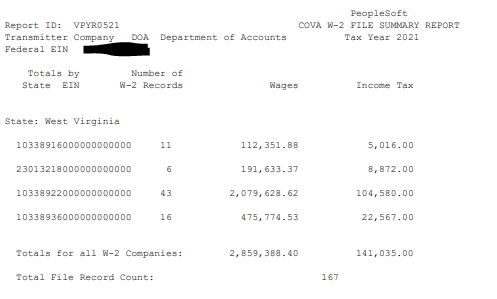 The file may also be created as a csv file.  On the Process Scheduler select CSV in the Format field.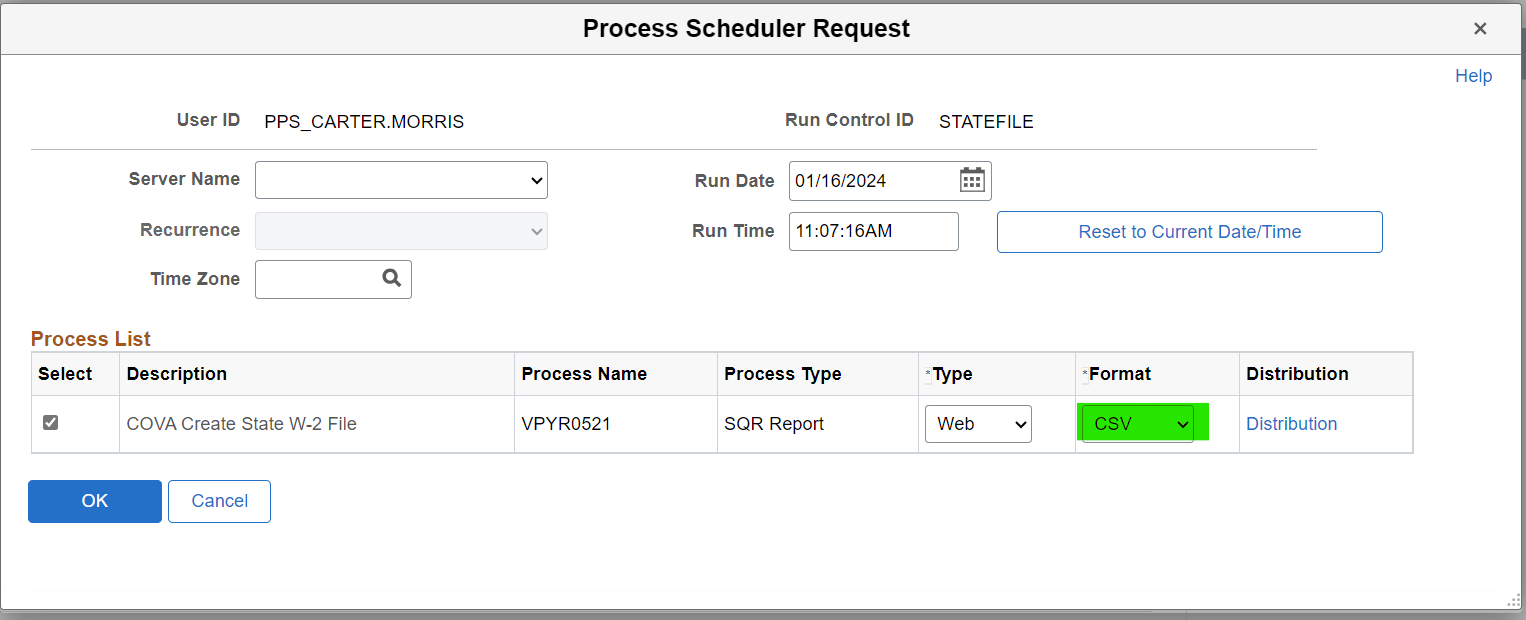 Click the csv link to open the file.  Save as needed.Create State W-2 Files, continued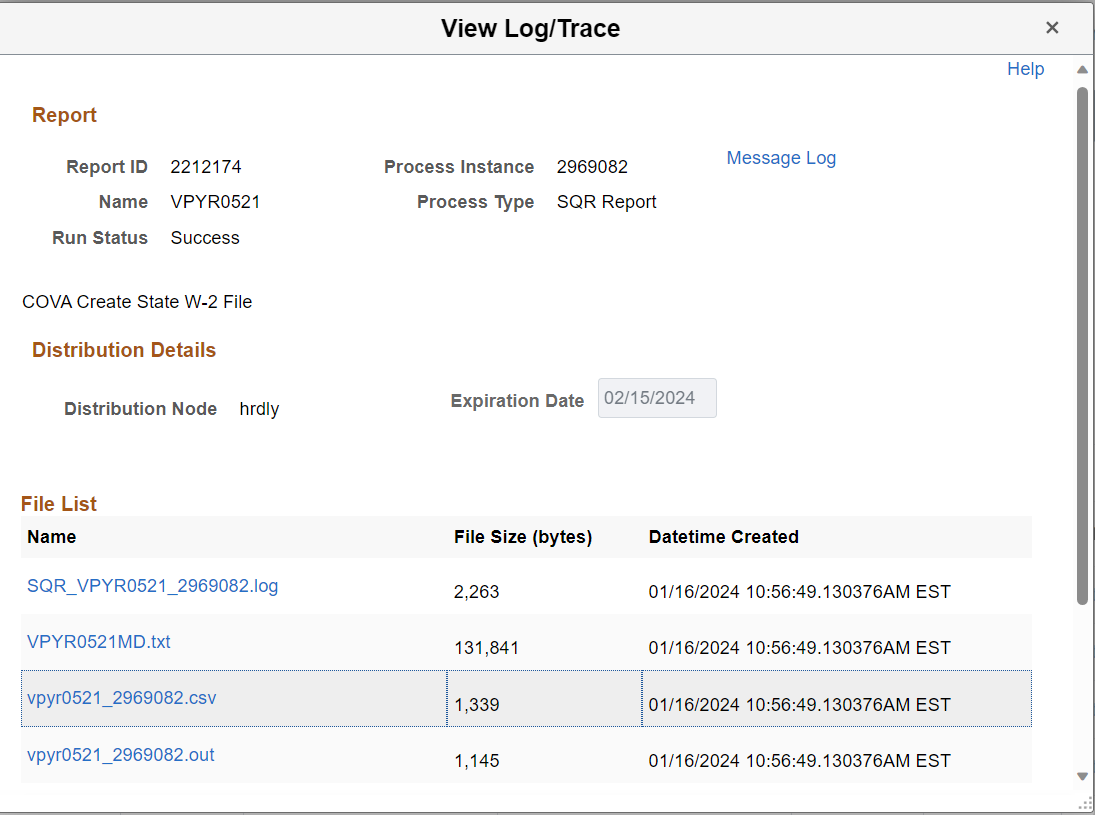 Create W-2 PDF FormsNavigation:  Menu > Payroll for North America > U.S. Annual Processing > W-2 Reporting > Create W-2 PDF FormsAdd Run ControlEnter Parameters – See screenshots and instructions below.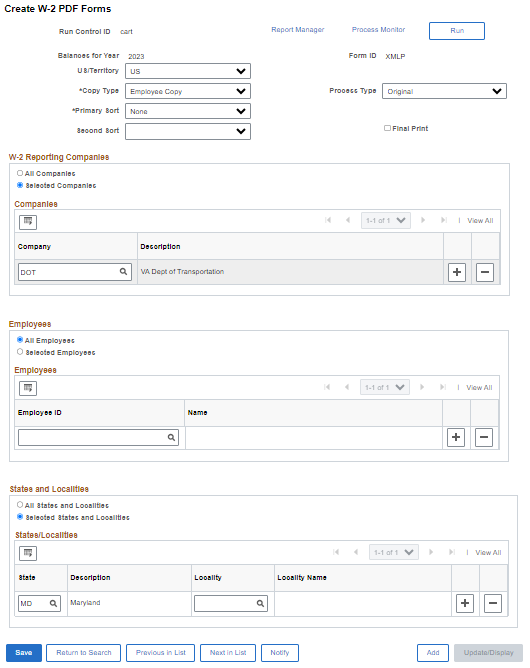 Create W-2 PDF Forms, continuedRun Control ParametersUS/Territory – Leave defaulted value ‘US’Copy Type – Select desired valuePrimary Sort – Select desired value.  None = By Company then Employee NameSecond Sort – Select desired value.Process Type – Leave as ‘Original’W-2 Reporting CompaniesChoose radio button = Selected CompaniesEnter desired company code(s).  Use the (+) sign to add a row for multiple companies.EmployeesSelect desired option.  All Employees will generate PDF W-2s for all employees in the selected company(s).  If selected by Employees, enter each Employee ID desired.States and LocalitiesDO NOT Select ‘All States and Localities’.  This will generate Virginia forms and a very large file.Select the radio button for ‘Selected States and Localities’.  You can add rows for multiple states or choose one state at a time.  A State code must be entered.After all parameters are entered, click Save, then Run.  On the Process Scheduler Request page select ‘W-2 for US’ only.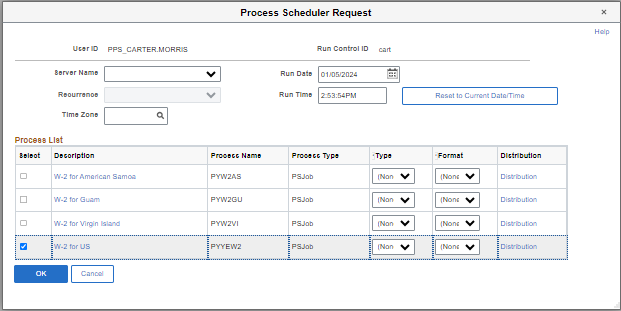 Click OK.  The process will begin.Once the process Run Status runs to Success the job is complete.Create W-2 PDF Forms, continued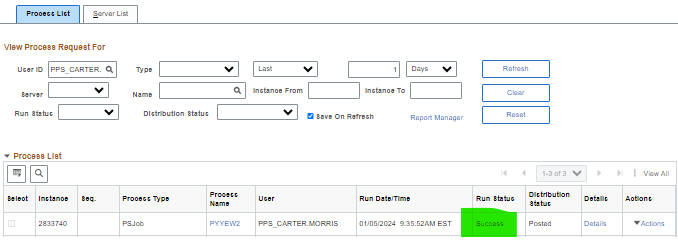 The PDF W-2 forms will be available in Report Manager.Navigation:  Menu > Reporting Tools > Report ManagerTwo report files are generated:TAX960US – This provides totals of the W-2 boxes. Click the file link for result.PYW222N_EE.PDF – This is the file containing the PDF W2s. Click the file link for results, then click again on the following Report Index page.  The PDF file will open.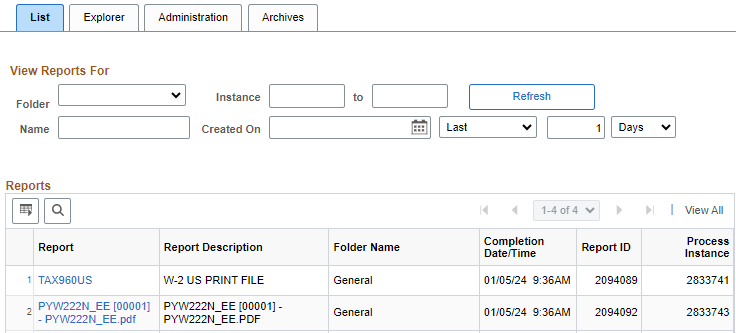 Create W-2 PDF Forms, continued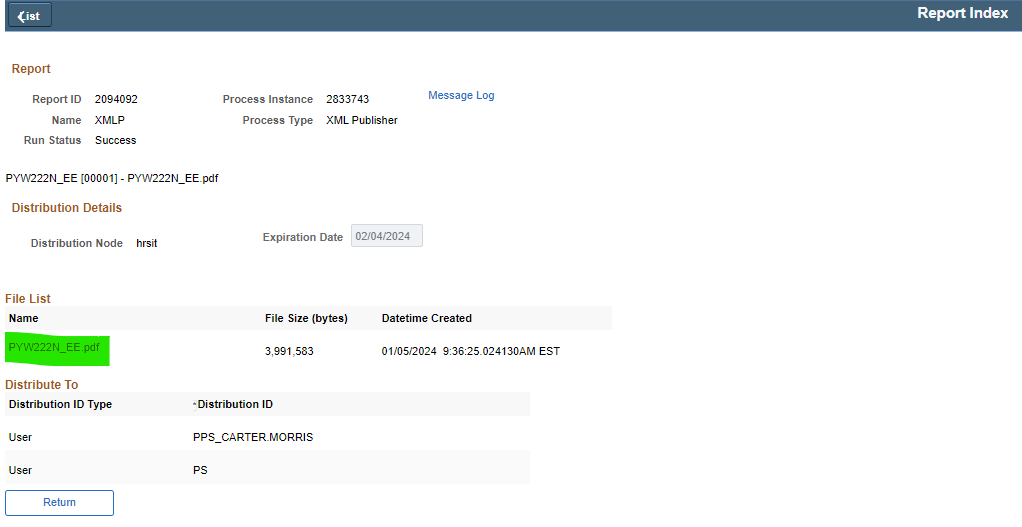 Calendar Year 2024               January 22, 2024 Volume #2024-02In This Issue of the Payroll Bulletin…....W-2s for Other StatesCreate State W-2 FilesCreate State W-2 PDF FormsThe Payroll Bulletin is published periodically to provide CIPPS agencies guidance regarding Commonwealth payroll operations.  If you have any questions about this bulletin, please send an email to payroll@doa.virginia.govState Payroll OperationsDirector                         Cathy McGillAssistant Director          Carmelita HolmesState Tax ReportingDOA automatically creates and submits the annual W2 file for Virginia withholding to the Virginia Department of Taxation, but agencies are responsible for reporting and submitting all required files/reports to all other states.To facilitate reporting, instructions on how to create a pdf and an electronic file can be found at the end of this bulletin.  Agencies are encouraged to ensure that federal W2s have been finalized before creating state reports.Reminder to PSB agencies – please co-ordinate with PSB.State RequirementsTake time to review the individual state requirements before you begin to create the files/reports.  Here are links to our neighboring states:MARYLANDwww.marylandtaxes.gov/forms/23_forms/2023_Maryland_Employer_Reporting_of_W2s_Instructions_and_Specifications.pdfWEST VIRGINIAhttps://tax.wv.gov/Documents/Withholding/2023/it105.2023.pdfNORTH CAROLINAhttps://www.ncdor.gov/ty2023enc3w2pdf/openDISTRICT OF COLUMBIAhttps://otr.cfo.dc.gov/sites/default/files/dc/sites/otr/publication/attachments/2023%20W2_W2C%20instructions%20v1.0%20Final.pdfKENTUCKYhttps://revenue.ky.gov/Business/PublishingImages/Pages/Employer-Payroll-Withholding/2023-Specification%20for%20Electronic%20Submission%20of%20Annual%20Wage%20and%20Tax.pdfPENNSYLVANIAhttps://www.revenue.pa.gov/TaxTypes/EmployerWithholding/Pages/Electronic-Filing-Requirement-W2-Forms.aspx